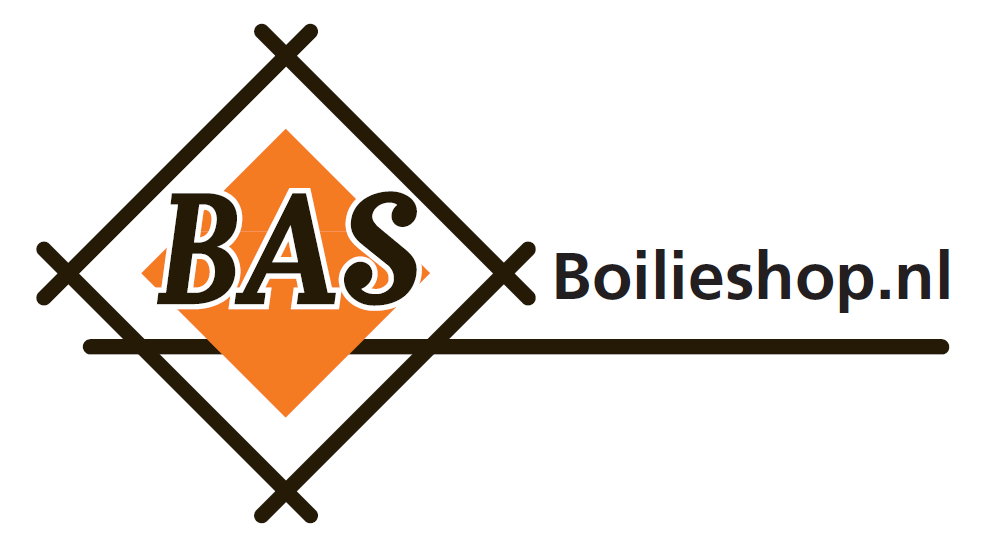 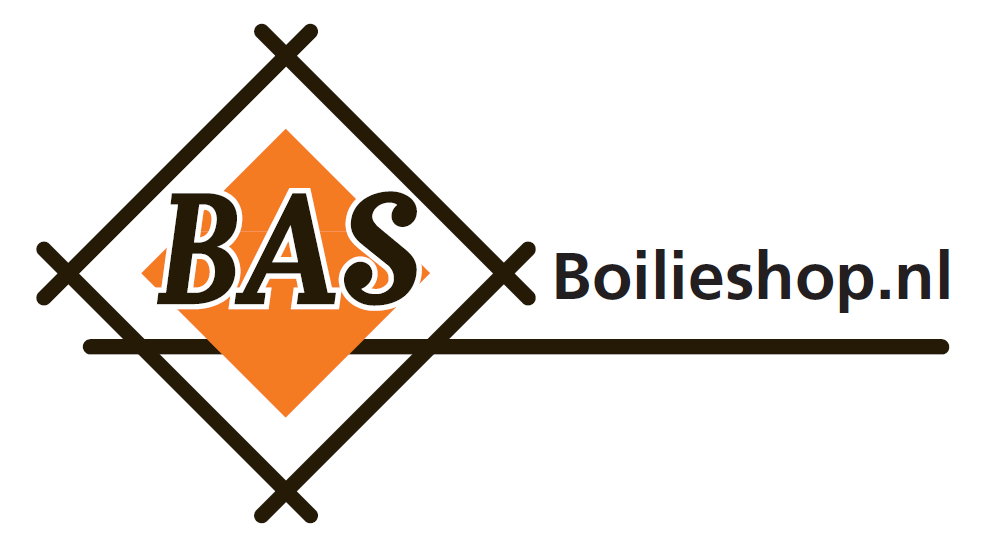 Product: cocos schilfersLand van oorsprong:Sri LankaIngredienten:cocosDoorstraling:Dit product is niet doorstraald en bevat geen doorstraalde ingredienten.Analytische gegevens:Natriumgehalte* : 37 mgAflatoxine B1 : 2 ppbAflatoxine totaal : 4 ppbTotaal eiwitgehalte : 6,88 gramPlantaardig eiwit : 6,88 gramTotaal vetgehalte : 64,53 gramVerzadigd vet : 57,22 gramTotaal koolhydraatgehalte : 7,35 gramDisaccharides : 7,35 gramVoedingsvezel : 16,30 gramEnergetische waarde : 670 kCal/ 2.814,0 kJ(Deze waarden zijn berekend per 100 gram product)* Vermeld 'zout' in de voedingswaardedeclaratie op het etiket als: 2,5 x genoemdnatriumgehalte(*) (volgens Verordening (EG) 1169/2011).Microbiologische kenmerken:Totaal kiemgetal : < 5.000 KVE/gGisten : < 100 KVE/gSchimmels : < 100 KVE/gEntero bacterien : < 100 KVE/gE. coli : Afwezig in 1 gram